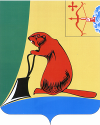 ГЛАВА ТУЖИНСКОГО РАЙОНА КИРОВСКОЙ ОБЛАСТИПОСТАНОВЛЕНИЕпгт ТужаО внесении изменения в постановление главы Тужинского муниципального района от 01.06.2016 № 3В связи с кадровыми изменениями в администрации Тужинского муниципального района ПОСТАНОВЛЯЮ:Внести изменение в состав комиссии по вопросам муниципальной службы и назначению пенсии за выслугу лет (далее – комиссия), утвержденный пунктом 2 постановления главы Тужинского муниципального района от 01.06.2016 № 3 «О комиссии по вопросам муниципальной службы и назначению пенсии за выслугу лет органов местного самоуправления Тужинского муниципального района», изложив наименование должности Лобановой Т.А. в следующей редакции:2. Настоящее постановление вступает в силу со дня его официального опубликования в Бюллетене муниципальных нормативных правовых актов органов местного самоуправления Тужинского муниципального района Кировской области.14.02.2022                                                    № 3«ЛОБАНОВАТатьяна Александровна- заместитель главы администрации Тужинского муниципального района 
по экономике и финансам – начальник финансового управления».Глава Тужинского муниципального района                    Л.В. Бледных